ПРОЕКТУКРАЇНАКАЛУСЬКА МІСЬКА РАДАВИКОНАВЧИЙ КОМІТЕТ      РІШЕННЯ __________  №  ___________Про одноразовігрошові допомоги                                                                          Керуючись ст.34 Закону України “Про місцеве самоврядування в Україні”, Порядком надання одноразових  грошових допомог, затвердженим  рішенням  виконавчого комітету Калуської міської ради від 28.01.2020 року № 9 та розглянувши заяви громадян, матеріали перевірок їх матеріально-побутових умов проживання, беручи до уваги висновки комісії з надання одноразових грошових допомог управління соціального захисту населення міської ради, виконавчий комітет міської ради   ВИРІШИВ:         1. Виділити одноразові грошові допомоги громадянам  згідно з додатком 1.     2. Відмовити в наданні одноразової грошової допомоги громадянам   згідно з додатком 2.    3.  Фінансовому управлінню міської ради (Леся Поташник) перерахувати кошти в   сумі 130 770 грн. 05 коп. (сто тридцять  тисяч сімсот сімдесят  грн. 05 коп.)  на рахунок управління соціального захисту населення Калуської міської ради (Любов  Федоришин), в тому числі 130 215 грн. 00 коп. (сто тридцять   тисяч   двісті   п'ятнадцять  грн. 00 коп.) для виплати допомог та 555 грн  05  коп ( п’ятсот п’ятдесят п’ять  грн.  05  коп.) на поштовий збір.       4.  Контроль за виконанням цього рішення покласти на першого  заступника міського голови  Мирослава Тихого.Міський голова                                                              Андрій  НАЙДА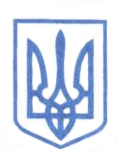 